全国消団連行き（FAX03－5216－6036　電子メール webmaster@shodanren.gr.jp）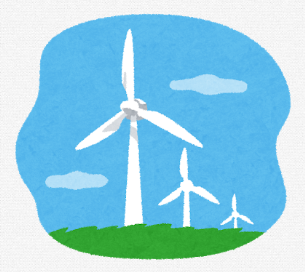 学習会「エネルギー基本計画の改定」【日　時】　2018年4月19日(木)　13:15～15:15【会　場】　主婦会館プラザエフ5階会議室≪参加申込み用紙≫団体名連絡先（TEL）参加者名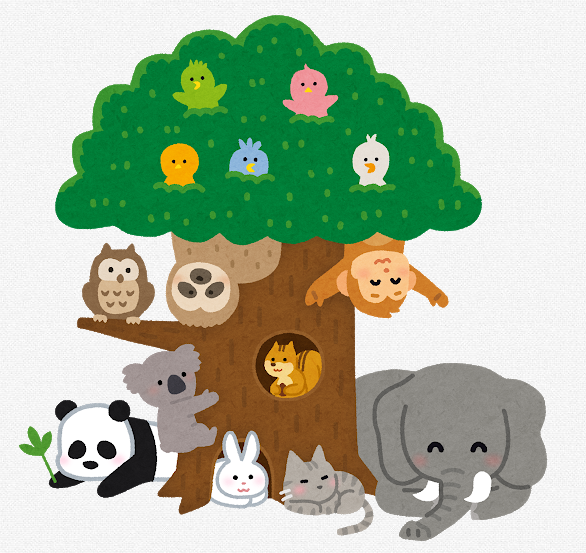 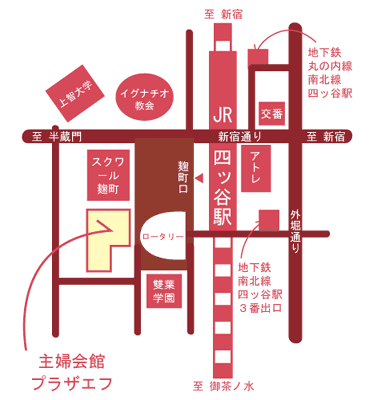 ●JR四ツ谷駅　麹町口前（歩1分）　●地下鉄南北線 / 丸の内線　四ツ谷駅（歩3分） 